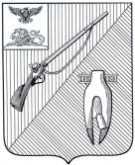 УПРАВЛЕНИЕ ОБРАЗОВАНИЯадминистрации Старооскольскогогородского округа Белгородской областиПРИКАЗ«27» апреля  2024 года 								       № 736Об итогах проведения муниципальногоэтапа областной недели «Музей и дети»В целях увеличения охвата обучающихся различными формами музейной работы, популяризации деятельности музеев и музейных формирований различной подчиненности, в том числе школьных музеев, как центров гражданско-патриотического воспитания, а также выявления и распространения лучшего опыта работы по организации музейной работы с обучающимися, на основании приказа управления образования администрации Старооскольского городского округа от  13 марта 2024 года № 400 «О проведении муниципального этапа областной недели «Музей и дети» с 18 марта по 29 марта 2024 года был проведен муниципальный этап областной недели «Музей и дети» (далее - Неделя).Организационно-методическое руководство проведением Недели осуществлял муниципальный оргкомитет, конкурсные работы  оценивало жюри, состоящие из педагогов образовательных организаций, представителей органов управления образованием, культуры, музеев.В Школьном этапе приняли участие 37 образовательных организации Старооскольского городского округа. Школьный этап проводился в формате Недели «Музей и дети» — цикла мероприятий, направленных на увеличение охвата обучающихся различными формами музейной работы: тематические акции и выставки, краеведческие диктанты, квесты и викторины, занятия «Музей в чемодане», музейные уроки, фотокроссы, интерактивные музейные перемены, экскурсии (в том числе выездные и виртуальные) в музеи; конкурсы экскурсоводов, чтецов, исполнителей песни, визиток школьных музеев; встречи с интересными земляками, выпуск альбомов, газет, рекламной продукции о работе музея образовательной организации; посвящение в экскурсоводы и т.п.На основании показателей сводного отчета в Школьном этапе приняли участие 18780 обучающихся образовательных организаций Старооскольского городского округа, что на 29% меньше по сравнению с предыдущим годом. Проведено  708 экскурсий и музейных уроков, 356 массовых мероприятий в музее или с использованием музейных экспонатов. В муниципальном этапе участвовали образовательные организации Старооскольского городского округа: МАОУ «Образовательный комплекс «Лицей №3 имени С.П. Угаровой», МБОУ «Средняя общеобразовательная школа №14 имени А.М. Мамонова», МБОУ «Гимназия №18», ОГБОУ «Средняя общеобразовательная школа №20 с углубленным изучением отдельных предметов г. Старого Оскола», МБОУ «Центр образования – средняя школа № 22», МБОУ «Средняя общеобразовательная школа №30», ОАНО «Православная гимназия №38», МАОУ «Средняя общеобразовательная школа №40», МБОУ «Средняя общеобразовательная Городищенская школа с углубленным изучением отдельных предметов», МБОУ «Основная общеобразовательная Каплинская школа», МБОУ «Основная общеобразовательная Котовская школа», МБОУ «Основная общеобразовательная Обуховская школа», МБУ ДО «Центр детского и юношеского туризма и экскурсий».В рамках проведения Недели оргкомитетом были объявлены следующие конкурсы: «Лучшая школьная неделя «Музей и дети», «Лучший плакат (афиша) недели «Музей и дети»,  «Лучшие инновационные формы организации работы с обучающимися, применяемые в рамках недели «Музей и дети». Номинация «Лучшая школьная неделя «Музей и дети» была представлена 9 отчетами о проведении недели «Музей и дети» в образовательных организациях с включением информационных и статистических сведений о количестве учащихся, перечне проведенных массовых мероприятий, экскурсий в государственные, муниципальные, школьные музеи. Отчеты сопровождались фото и видеоматериалами. Лучший отчет о проведении муниципального этапа областной недели «Музей и дети» традиционно предоставил МАОУ «ОК «Лицей №3 имени С.П. Угаровой».В конкурсе «Лучший плакат (афиша) недели «Музей и дети» участвовали обучающиеся образовательных организаций. Участники представили на конкурс 10 плакатов и афиш, которые содержали информацию о неделе «Музей и дети» и способствовали популяризации проведения Недели. Представленные работы отличалась яркостью, информативностью, высоким качеством исполнения. 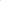 Конкурс «Лучшие инновационные формы организации работы с обучающимися, применяемые в рамках недели «Музей и дети» проводился среди педагогических работников. Было представлено 4 работы, отражающих опыт применения педагогом новых форм проведения мероприятий с обучающимися в рамках недели «Музей и дети». Члены жюри оценили содержательность и качество выполненных работ, отметили разнообразные форм проведения мероприятий в образовательных организациях. Анализ итогов показал, что проведение Недели способствовало укреплению связей музеев образовательных организаций между собой, с государственными и муниципальными музеями, общественными организациями, архивами, а также позволило сконцентрировать усилия, направленные на формирование и закрепление знаний краеведческого характера, осуществления комплексного подхода к изучению истории и культуры родного края на основе музейного материала.На основании вышеизложенногоп р и к а з ы в а ю:1. Утвердить итоги проведения муниципального этапа областной недели «Музей и дети» (приложения № 1).2. Наградить Почетными грамотами управления образования администрации Старооскольского городского округа победителей и призеров муниципального этапа областной недели «Музей и дети».3. Материалы победителей муниципального этапа недели «Музей и дети» направить для участия в областном этапе недели «Музей и дети».4. Руководителям образовательных организаций:4.1. Проанализировать результаты муниципального этапа областной недели «Музей  и  дети».4.2. Учесть результаты муниципального этапа областной недели «Музей и дети» при распределении стимулирующей части фонда оплаты труда педагогов.5. Отметить высокий уровень проведения муниципального этапа областной недели «Музей и дети» и объявить благодарность  работникам образовательных организаций (приложение № 2).6. Контроль за исполнением данного приказа возложить на заместителя начальника управления образования Л.В. Илюк.Начальник управления образования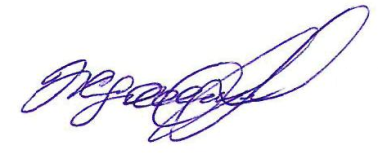 администрации Старооскольскогогородского округа       		                                                             А.Н. ЖдановаЧерезов Геннадий Викторович,  8(910)3205353Приложение № 1Утверждено приказом управления образованияадминистрации Старооскольского городского округа  от «22» апреля 2024 года  № Номинация «Лучшая школьная неделя «Музей и дети»Номинация «Лучший плакат (афиша) недели «Музей и дети»Номинация «Лучшие инновационные формы организации работы с обучающимися, применяемые в рамках недели «Музей и дети»Приложение № 1Утверждено приказом управления образованияадминистрации Старооскольского городского округа  от «22» апреля 2024 года  № Список работниковобразовательных организаций, представленных к благодарности управления образования администрации Старооскольского городского округа№ п/пООФИО, должность участника(-ов) педагогов, учащихсяСредний баллСтатусГородские общеобразовательные организацииГородские общеобразовательные организацииГородские общеобразовательные организацииГородские общеобразовательные организацииГородские общеобразовательные организацииГородские общеобразовательные организацииМАОУ «ОК «Лицей №3» имени С.П. Угаровой»Французова Т.В., методист; Котенёва Д.В., педагог-организатор;  Прошина Е.С., Сидорова А.А., Золотых Н.В., педагоги дополнительного образования19,5победительМБОУ «СОШ №14» имени А. М. МамоноваТолстых Д.А., учитель русского языка и литературы, советник директора по воспитанию и взаимодействию с детскими общественными объединениями17,8призерМБОУ «ЦО-СШ № 22»Паршина М.Л., учитель географии16,3призерМБОУ «СОШ №30»Богородицкая Т.И., учитель истории; Миляева М.В., учитель истории; Агапова А.Л., учитель физики; Бурьянова Е.В., учитель  русского языка и литературы15,5призерСельские общеобразовательные организацииСельские общеобразовательные организацииСельские общеобразовательные организацииСельские общеобразовательные организацииСельские общеобразовательные организацииСельские общеобразовательные организацииМБОУ «ОО Обуховская школа»Горожанкина С.М., учитель начальных классов, руководитель школьного музея; Диатроптова Я.В., учитель начальных классов; Соломенцева Ю.В., библиотекарь16,8призерМБОУ «ОО Каплинская школа»Калинина А. И., учитель начальных классов, руководитель школьного музея; Соколова Н. Г., учитель информатики15,3призерМБОУ «СО Городищенская школа с УИОП»Ботвиньева О.М., учитель истории14,2призерМБОУ «ОО Котовская школа»Мунтяну Л.В., учитель английского языка, Деспиров Кирилл, учащийся 8 класса10,6участникУчреждения дополнительного образованияУчреждения дополнительного образованияУчреждения дополнительного образованияУчреждения дополнительного образованияУчреждения дополнительного образованияМБУ ДО «ЦДЮТиЭ»Самойленко М.В., методист; Самойленко В.Ю., Дудичева М.А., педагоги дополнительного образования19победитель№ п/пФИ участникаШкола, классФ.И.О., должность руководителяСредний балл СтатусГородские общеобразовательные организацииГородские общеобразовательные организацииГородские общеобразовательные организацииГородские общеобразовательные организацииГородские общеобразовательные организацииГородские общеобразовательные организацииГородские общеобразовательные организацииФедосеева В.Р.МБОУ «СОШ №14» имениА. М. Мамонова,6 классТолстых Д.А., учитель русского языка и литературы, советник директора по воспитанию и взаимодействию с детскими общественными объединениями19,3победительЗолотухин Е.С.МАОУ «СОШ №40», 10 классГоловина Т.С., учитель географии18,5призерБесхмельницына С.,  Сучкова У.,Мартынова С.,Дикарева В.,Набережных Е.МБОУ «Гимназия №18», 9 классТихонова Е.В., учитель истории15призерЗемзюлин М.Д.ОГБОУ «СОШ №20 с УИОП г. Старого Оскола», 11 классКоскина Е.Е., учитель истории  обществознания14призерСельские общеобразовательные организацииСельские общеобразовательные организацииСельские общеобразовательные организацииСельские общеобразовательные организацииСельские общеобразовательные организацииСельские общеобразовательные организацииСельские общеобразовательные организацииГовердовская М.МБОУ «ОО Обуховская школа», 9 классДиатроптова Я.В., учитель начальных классов18,8призерСоколова А.МБОУ «ОО Каплинская школа», 8 классСоколова Н. Г., учитель информатики; Калинина А.И., учитель начальных классов15,6призерЛушпаева К.МБОУ «СО Городищенская школа с УИОП», 9 классБотвиньева О.М., учитель истории11,6участникУчреждения дополнительного образованияУчреждения дополнительного образованияУчреждения дополнительного образованияУчреждения дополнительного образованияУчреждения дополнительного образованияУчреждения дополнительного образованияЯкущенко Д.МБУ ДО «ЦДЮТиЭ»Семендяева Е.В., педагог дополнительного образования18призерМещеринов А.МБУ ДО «ЦДЮТиЭ»Семендяева Е.С., педагог дополнительного образования17призерЗубарева А.МБУ ДО «ЦДЮТиЭ»Семендяев А.А., педагог дополнительного образования15призер№ п/пФИО, должность участника(-ов), педагоговФИО, должность участника(-ов), педагоговФИО, должность участника(-ов), педагоговООСредний баллСтатусГородские образовательные организацииГородские образовательные организацииГородские образовательные организацииГородские образовательные организацииГородские образовательные организацииГородские образовательные организацииГородские образовательные организации1.Гринева Е.И., директор; Неляпина Н.А., заместитель директора, Мальцева А.А., педагог-организатор; Демедюк А.В., учительГринева Е.И., директор; Неляпина Н.А., заместитель директора, Мальцева А.А., педагог-организатор; Демедюк А.В., учительГринева Е.И., директор; Неляпина Н.А., заместитель директора, Мальцева А.А., педагог-организатор; Демедюк А.В., учительОАНО «Православная гимназия №38»19,2победитель2.Богородицкая Т.И., учитель историиБогородицкая Т.И., учитель историиБогородицкая Т.И., учитель историиМБОУ «СОШ №30»18,2призер3.Евсеева И.Н, учитель историиЕвсеева И.Н, учитель историиЕвсеева И.Н, учитель историиМБОУ «СОШ №14» имениА. М. Мамонова15призерСельские образовательные организацииСельские образовательные организацииСельские образовательные организацииСельские образовательные организацииСельские образовательные организацииСельские образовательные организацииСельские образовательные организации4.Ботвиньева О.М., учитель историиБотвиньева О.М., учитель историиБотвиньева О.М., учитель историиМБОУ «СО Городищенская школа с УИОП»17,3призер№ п/пФ.И.ООбразовательная организация, должность1.Номоконова Виктория Федоровнауправление образования администрации Старооскольского городского округа, начальник отдела воспитания и дополнительного образования2.Бородина Юлия Эдуардовнауправление образования администрации Старооскольского городского округа, ведущий специалист отдела воспитания и дополнительного образования3.Черезов Геннадий ВикторовичМБУ ДО «Центр детского и юношеского туризма и экскурсий», директор4.Самойленко Мария ВалерьевнаМБУ ДО «Центр детского и юношеского туризма и экскурсий», методист5.Андрусенко Елена АлексеевнаМБУК «Староосокльсикй краеведческий музей», заместитель директора по науке6.Лапшина Ольга ЛеонидовнаМБУК «Староосокльсикй краеведческий музей», старший научный сотрудник7.Агибалова Лариса ПавловнаМАОУ «СОШ № 24 с УИОП», учитель истории и обществознания, руководитель музея8.Семендяева Елена ВладимировнаМБУ ДО «Центр детского и юношеского туризма и экскурсий», педагог дополнительного образования9.Дудичева Марина АльбертовнаМБУ ДО «Центр детского и юношеского туризма и экскурсий», педагог дополнительного образования10.Бурцева Татьяна ВладимировнаМБУ ДО «Центр детского и юношеского туризма и экскурсий», методист11.Сухорутченко Татьяна ЮрьевнаМБУ ДО «Центр детского и юношеского туризма и экскурсий», методист12.Семендяева Евгения СергеевнаМБУ ДО «Центр детского и юношеского туризма и экскурсий», педагог дополнительного образования13.Самойленко Виталий ЮрьевичМБУ ДО «Центр детского и юношеского туризма и экскурсий», педагог дополнительного образования14.Федорова Татьяна ИвановнаМБОУ «ООШ №2», учитель начальных классов15.Симакова Наталья ВладимировнаМБОУ «ОО Владимировская школа», учитель истории и обществознания16.Дементенко Кристина ВладимировнаМБОУ «ОО Владимировская школа», учитель начальных классов17.Дегтерева Наталья ЯковлевнаМБОУ «СО Ивановская школа», учитель географии18Хилобок Зоя ГеоргиевнаМБДОУ детский сад № 37 «Соловушка», воспитатель19.Квасова Надежда МихайловнаМБДОУ детский сад № 24 «Березка», старший воспитатель